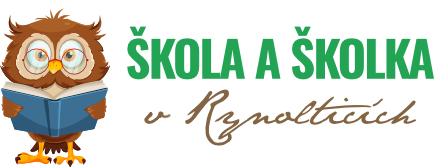 Informovaný souhlas se zpracováním osobních údajů během školní docházky dítětev aktuálním zněnídle NAŘÍZENÍ EVROPSKÉHO PARLAMENTU A RADY (EU) 2016/679 ze dne 27. 4. 2016 o ochraně fyzických osob v souvislosti se zpracováním osobních údajů a o volném pohybu těchto údajů a o zrušení směrnice 95/46/ES (obecné nařízení o ochraně osobních údajů – GDPR)ZŠ a MŠ Rynoltice, Rynoltice 200, 463 55  Správce údajů: Mgr. Bc. Petra Urbanová – ředitelka školyPověřenec GDPR:  Karel Pokorný, pokorny@chrastava.czJá, pan/í __________________________________________________, zákonný zástupcežáka/kyně, dítěte _________________________________________________uděluji výslovný souhlas výše uvedené škole ke zpracování těchto osobních údajů mých a o mém synovi/mé dceři, a to pro níže uvedené účely:Údaje o žácích, dětech, popř. zákonných zástupců při zajišťování provozu školy:Kontakt na zákonného zástupce pro účely organizace výchovy a vzdělávání ve škole (email, telefonní číslo).	         ANO /       NE	                 Kontakt na zákonného zástupce – není-li shodný s adresou dítěte (jméno, příjmení, adresa, telefonní číslo/email).		ANO /       NE				Jména osob, která budou dítě odvádět ze školy (jméno a příjmení). 		ANO /       NEOrganizování soutěží a olympiád, startovací listiny (seznamy žáků s uvedením data narození a třídy).  	ANO /       NEÚdaje pro výchovně-vzdělávací práci s žáky:Souhlas pro vedení nezbytné zdravotní dokumentace a ke zpracování údajů v případě úrazu žáka v rámci pojištění žáků.	ANO /       NESouhlas pro práci s dítětem v rámci prevence sociálně patologických jevů pro výchovného poradce, metodika prevence, speciálního pedagoga a další odborníky z oblasti psychologických služeb, sociálních  a obdobných služeb.		ANO /       NE	Souhlas k provedení případných psychologických vyšetření v případě poskytování podpůrných opatření dítěti. 	ANO /       NE	Organizování mimoškolních akcí a zahraničních zájezdů:Souhlas ke zpracovávání údajů při pořádání mimoškolních akcí školy, školních exkurzích a výletů a zahraničních zájezdů.	ANO /       NESeznamy žáků na slevenky na hromadnou jízdenku, hromadné vstupy, ubytování, stravování, zajištění pojištění zájezdu (seznamy žáků).	       	ANO /       NEPropagace školy, prezentace aktivit žáků školy:Fotografie za účelem propagace či zvýšení zájmu žáků o studium na dané škole (fotografie žáka s vysvětlujícím komentářem na webových stránkách školy, na facebookovém profilu školy, ve školním časopise, v obecním zpravodaji, v regionálním tisku).       	 ANO /       NEPísemnosti a jiné projevy osobní povahy žáka za účelem prezentace a propagace školy a informování o aktivitách školy (slohové práce, výtvarné práce, ročníkové práce, hudební vystoupení s vysvětlujícím komentářem, upravené výsledkové listiny z předmětových olympiád a tělovýchovných soutěží s vyznačením umístění žáka na předních místech i s uvedením jména a třídy).		ANO /       NEVideozáznamy ze školních akcí za účelem propagace či zvýšení zájmu žáků o studium na dané škole (videozáznamy z akcí školy s komentářem na webových stránkách, v městské televizi, přístupné na internetových portálech). 	ANO /       NE	Povinně evidované údaje: Souhlas se nevyžaduje pro povinně evidované údaje - jedná se o vedení povinné dokumentace školy v programu Bakaláři. Vzhledem k tomu, že škola eviduje v podstatě údaje o žácích a zaměstnancích, které stanovují právní předpisy (zejména školský zákon a pracovněprávní předpisy), nemá oznamovací povinnost vůči Úřadu pro ochranu osobních údajů. Jedná se o vedení povinné dokumentace školy – školní matriky - podle zákona č. 561/2004 Sb., školského zákona v plném znění.Tento souhlas platí pro celou dobu školní docházky, tj. do doby, než žák opustí školu, a na zákonem stanovenou dobu nezbytnou pro zpracování a archivování osobních údajů.Prohlašuji, že jsem byl/a správcem řádně poučen/a o zpracování a ochraně osobních údajů, že výše uvedené osobní údaje jsou přesné a pravdivé a jsou správci poskytovány dobrovolně. Dále prohlašuji, že jsem byl/a informován/a o právu tento souhlas kdykoli odvolat. Odvoláním tohoto souhlasu není dotčena zákonnost zpracování osobních údajů vycházející ze souhlasu, který byl dán před jeho odvoláním.Svým podpisem tohoto formuláře dále stvrzuji, že jsem byl/a školou informován/a o svých právech a povinnostech, zejm. o svém právu na přístup k osobním údajům (čl. 15 GDPR), na opravu nepřesných nebo nepravdivých osobních údajů (čl. 16 GDPR), na výmaz osobních údajů, nejsou-li již osobní údaje potřebné pro účely, pro které byly shromážděny či jinak zpracovány (čl. 17 GDPR), na omezení zpracování osobních údajů (čl. 18 GDPR), na přenositelnost údajů (čl. 20 GDPR), na vznesení námitky, je-li zpracování osobních údajů prováděno ve veřejném zájmu či pro účely oprávněných zájmů správce (čl. 21 GDPR), právo podat proti správci stížnost u dozorovaného orgánu (čl. 77 GDPR), tj. Úřadu na ochranu osobních údajů. Byl/a jsem informována o zpracování osobních údajů na základě právních předpisů, především pro účely zajištění vzdělávání. Byl/a jsem informována o možnosti obracet se na pověřence pro ochranu osobních údajů jmenovaného školou.Podpisem dále stvrzuji, že souhlas poskytuji ve shodě s dalším zákonným zástupcem dítěte.Zákonný zástupce má povinnost neprodleně hlásit škole změnu osobních údajů týkajících se dítěte i zákonného zástupce. V Rynolticích dne __________________		podpis zák. zástupce: _________________________